№ п/пНаименование товара, работ, услугЕд. изм.Кол-воТехнические, функциональные характеристикиТехнические, функциональные характеристики№ п/пНаименование товара, работ, услугЕд. изм.Кол-воПоказатель (наименование комплектующего, технического параметра и т.п.)Описание, значение1Песочница МФ 3.09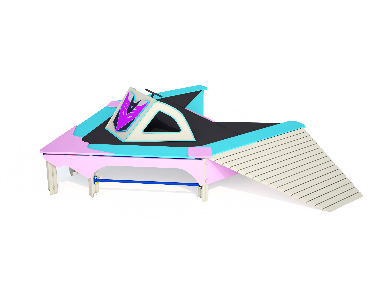 Шт. 11Песочница МФ 3.09Шт. 1Высота (мм) 800  (± 10)1Песочница МФ 3.09Шт. 1Длина (мм)3400 (± 10)1Песочница МФ 3.09Шт. 1Ширина (мм)3800 (± 10)1Песочница МФ 3.09Шт. 1Применяемые материалы Применяемые материалы 1Песочница МФ 3.09Шт. 1Декоративные  фанерные элементыводостойкая фанера марки ФСФ сорт не ниже 2/2 толщиной не менее 15 мм  все углы фанеры должны быть закругленными, радиус не менее 20мм,ГОСТ Р 52169-2012.1Песочница МФ 3.09Шт. 1СтолбыВ кол-ве 7 шт. клееного деревянного бруса, сечением не менее 100х100 мм и имеющими скругленный профиль с канавкой посередине. Снизу столбы должны оканчиваться металлическими оцинкованными подпятниками, выполненным из листовой стали толщиной не менее 4 мм и трубы диаметром не менее 42 мм и толщиной стенки 3.5мм, подпятник должен заканчиваться монтажным круглым фланцем, выполненным из стали толщиной не менее 3 мм, которые бетонируются в землю.1Песочница МФ 3.09Шт. 1БрусВ кол-ве 8 шт. должны быть из деревянных брусьев, сечением не менее 140х40 мм, отшлифованный и покрашенный со всех сторон.1Песочница МФ 3.09Шт. 1Накрывочные доскиВ кол-ве 7 шт.должны быть выполнены из фанеры марки ФСФ сорт не ниже 2/2 и толщиной не менее 24 мм и стилизованы в виде деталей самолета.1Песочница МФ 3.09Шт. 1КабинаВ кол-ве 1 шт.должны быть выполнены из фанеры марки ФСФ сорт не ниже 2/2 и толщиной не менее 24 мм. На передней стенке кабины должна быть нанесена ручная художественная роспись. В кабине должен быть установлен руль.1Песочница МФ 3.09Шт. 1БортаВ кол-ве 2 шт. должно быть выполнено из влагостойкой фанеры марки ФСФ сорт не ниже 2/2 и толщиной не менее 24 мм.1Песочница МФ 3.09Шт. 1КрыльяВ кол-ве 2 шт. должны быть выполнены из влагостойкой фанеры марки ФСФ сорт не ниже 2/2 и толщиной не менее 24 мм, крепящиеся к песочнице с помощью металлического каркаса.1Песочница МФ 3.09Шт. 1МатериалыКлееный деревянный брус  и деревянные бруски должны быть выполнены из сосновой древесины, подвергнуты специальной обработке и сушке до мебельной влажности 7-10%, тщательно отшлифованы  со всех сторон и покрашены в заводских условиях профессиональными двух компонентными красками. Влагостойкая фанера должна быть марки ФСФ сорт не ниже 2/2, все углы фанеры должны быть закругленными, радиус не менее 20мм, ГОСТ Р 52169-2012 и окрашенная двухкомпонентной краской, специально предназначенной для применения на детских площадках, стойкой к сложным погодным условиям, истиранию, устойчивой к воздействию ультрафиолета и влаги. Металл покрашен полимерной-порошковой краской. Заглушки пластиковые, цветные. Все метизы оцинкованы.1Песочница МФ 3.09Шт. 1ОписаниеПесочница скомпонована в виде самолета стелс. На «лобовом стекле» самолета нанесена ручная художественная роспись. Песочница состоит из деревянных брусьев и фанерных элементов, стилизованных в виде деталей самолета.